ООО Комплекс-Техно»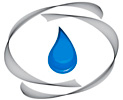 Проектирование, поставка, монтаж, пуско-наладка, сервисное обслуживание, приборов коммерческого учета чистой воды, сточных вод, тепловой энергии и пара.Телефон: +7 (499)  110-47-01; Факс +7 (499) 110-47-01  Электронная почта: zakazstoki@yandex.ru Сайт: www.учетстоков.рф  www.учеттеплоэнергии.рф ОПРОСНЫЙ ЛИСТдля заказа: расходомера-счетчика для безнапорных трубопроводов и открытых каналов ВЗЛЕТ РСЛ исполнений РСЛ-212 и РСЛ-222Организация: Почтовый адрес: Контактное лицо:Телефон/Факс:Электронная почта:Комплектация РСЛ-212 или РСЛ-222Акустическая система АС для РСЛ-212Акустическая система АС для РСЛ-222Комплектация РСЛ-212 или РСЛ-222Дополнительные устройства:*	– кроме исполнений АС-81х, -90х**   - для АС исполнений АС-61Х-ххх и -81Х-ХХХ      ***	– оформляется отдельной картой заказа.При заполнении карты заказа в прямоугольнике выбранной позиции ставится знак   Х  ,значение параметра указывается в графе таблицы или прямоугольнике рядом с его наименованием.Заполненный опросный лист просим выслать на электронную почту: zakazstoki@yandex.ruКомплект однотипных приборов РСЛ-212                         шт.Комплект однотипных приборов РСЛ-222                         шт.                                                                 Выход 1универсальный (имп./частотн./логический)токовый выходдлина кабеля связи, мEthernetВыход 2универсальный (имп./частотн./логический)токовый выходдлина кабеля связи, мисточник вторичного питания, шт.                ADN -3024   длина кабеля питания, м    исполнениепо способу монтажапо способу монтажапо способу монтажапо способу монтажапо химической стойкостипо химической стойкостипо химической стойкостиисполнениедля открытых каналов и лотковдля открытых каналов и лотковдля трубопроводовдля трубопроводовбазовоебензомаслостойкое*агрессивостойкое(из нерж. стали)исполнениефланцевыйс реперомфланцевый с термодатчикомфланцевыйс термодатчикоми установочным патрубкомфланцевыйс репероми установочным патрубкомбазовоебензомаслостойкое*агрессивостойкое(из нерж. стали)АС-40х61х81х90ххх1хх2хх3канал 1исполнение       по способу монтажаисполнениедля трубопроводов с минимальным  Ду от 100ммАС--111-013канал 1установочный патрубок*, шт.       длина связи ПЭА-БИЦ, м                         длина связи ТПС -БИЦ**, мАССВ-030 ***АСДВ-020USB-RS-232/RS-485Взлет СП ***адаптер сотовой связиадаптер сотовой связисчитыватель архивных данныхсчитыватель архивных данныхадаптер сигналовадаптер сигналовпрограммный комплекспрограммный комплексСпособ доставки:СамовывозСпособ доставки:Транспортной компанией (Деловые линии)Дополнительные услуги:GSM - модемДополнительные услуги:Обследование и разработка конструктивных решенийДополнительные услуги:Составление проектной документацииДополнительные услуги:Монтажные работыДополнительные услуги:Пусконаладочные работыДополнительные услуги:Сервисное обслуживание «узла учета»Дополнительные услуги:Обучение персонала работе с оборудованием